I declare that the above facts are correct and I have not signed another registration form for any other cricket club this season. Having read and understood the club rules/code of conduct and selection policy I agree to abide by them. I agree to take part in senior matches and do so at my own risk. 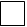 I consent to having my contact details used by Stourport Cricket Club for the purposes of Cricket Club Business. I understand that I can withdraw consent at any time by contacting the Club Chairman or Club Secretary. In the event that I am injured whilst playing cricket or travelling to and from cricket events, I hereby give my consent to receive medical treatment or attentionPersonal DetailsPersonal DetailsPersonal DetailsPersonal DetailsPersonal DetailsFull NameAddress PostcodeHome Contact NumberMobile Contact NumberEmail AddressDate of BirthAgeNationalityMembership TypePlease identify the required membership and forward this form to:Lynn Cook, 17 Pembroke Way, Stourport on Severn, Worcestershire, DY13 8RY. cooksjl68@gmail.com(All under 18’s should complete a junior membership form)Membership TypePlease identify the required membership and forward this form to:Lynn Cook, 17 Pembroke Way, Stourport on Severn, Worcestershire, DY13 8RY. cooksjl68@gmail.com(All under 18’s should complete a junior membership form)Membership TypePlease identify the required membership and forward this form to:Lynn Cook, 17 Pembroke Way, Stourport on Severn, Worcestershire, DY13 8RY. cooksjl68@gmail.com(All under 18’s should complete a junior membership form)Membership TypePlease identify the required membership and forward this form to:Lynn Cook, 17 Pembroke Way, Stourport on Severn, Worcestershire, DY13 8RY. cooksjl68@gmail.com(All under 18’s should complete a junior membership form)Membership TypePlease identify the required membership and forward this form to:Lynn Cook, 17 Pembroke Way, Stourport on Severn, Worcestershire, DY13 8RY. cooksjl68@gmail.com(All under 18’s should complete a junior membership form)Membership TypePlease identify the required membership and forward this form to:Lynn Cook, 17 Pembroke Way, Stourport on Severn, Worcestershire, DY13 8RY. cooksjl68@gmail.com(All under 18’s should complete a junior membership form)Membership TypePlease identify the required membership and forward this form to:Lynn Cook, 17 Pembroke Way, Stourport on Severn, Worcestershire, DY13 8RY. cooksjl68@gmail.com(All under 18’s should complete a junior membership form)Membership TypePlease identify the required membership and forward this form to:Lynn Cook, 17 Pembroke Way, Stourport on Severn, Worcestershire, DY13 8RY. cooksjl68@gmail.com(All under 18’s should complete a junior membership form)Please TickMembership Type                                 Membership Type                                          Cost                                                                                                                        Please Tick One         Cost                                                                                                                        Please Tick One         Cost                                                                                                                        Please Tick One         Cost                                                                                                                        Please Tick One         Cost                                                                                                                        Please Tick OneFull Male Playing (Over 18)£50 per seasonTo be paid by 1st April         OR     £10 a month April-September(£60 total)Cash, chq or bank transfer                                   bank only£50 per seasonTo be paid by 1st April         OR     £10 a month April-September(£60 total)Cash, chq or bank transfer                                   bank only£50 per seasonTo be paid by 1st April         OR     £10 a month April-September(£60 total)Cash, chq or bank transfer                                   bank only£50 per seasonTo be paid by 1st April         OR     £10 a month April-September(£60 total)Cash, chq or bank transfer                                   bank onlyFull paymentMonthlyFull Ladies Playing £10 per season£10 per seasonCash, chq or bank transferLife MemberFree Of ChargeFree Of ChargeWednesday Night or Sunday OnlyIncludes Stagborough/San Marino CC£10 per season£10 per seasonCash, chq or bank transferSocial Member including Archery£10 per season£10 per seasonCash, chq or bank transferPayment Options (Please Tick)Payment Options (Please Tick)Payment Options (Please Tick)Payment Options (Please Tick)Payment Options (Please Tick)Payment Options (Please Tick)Payment Options (Please Tick)Payment Options (Please Tick)CashChequePayable to:Stourport Cricket ClubBACSBank: HSBCSort Code: 40-43-18 Acc No: 90785024Ref: NAME SubsStourport Cricket Club must be aware of the following medical conditions:In the event of an emergency, contact:In the event of an emergency, contact:In the event of an emergency, contact:Name:RelationshipContact No 1:Contact No 1:Contact No 1:Contact No 2: